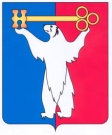 АДМИНИСТРАЦИЯ ГОРОДА НОРИЛЬСКАКРАСНОЯРСКОГО КРАЯПОСТАНОВЛЕНИЕ30.08.2016                                                 г.Норильск                                                   №  453О внесении изменений в отдельные правовые актыАдминистрации города Норильска В связи с признанием пунктом 16 постановления Администрации города Норильска от 26.05.2016 № 300 «О создании муниципального казенного учреждения «Управление муниципальных закупок и утверждения Порядка осуществления закупок для муниципальных нужд и нужд бюджетных учреждений муниципального образования город Норильск» утратившим силу постановления Администрации города Норильска 
от 31.12.2013 № 586 «Об утверждении Порядка организации осуществления закупок для нужд муниципальных заказчиков и бюджетных учреждений муниципального образования город Норильск»,ПОСТАНОВЛЯЮ:1. Внести в:девятый абзац раздела 4 «Механизм реализации МП» муниципальной программы «Управление муниципальным имуществом» на 2016 - 2018 годы, утвержденной постановлением Администрации города Норильска от 07.12.2015 № 599;тринадцатый абзац основного мероприятия 10 раздела 4 «Механизм реализации МП» муниципальной программы «Поддержание сохранности действующих 
и строительство новых объектов социальной инфраструктуры» на 2016 - 2018 годы», утвержденной постановлением Администрации города Норильска от 07.12.2015 № 597, следующие изменения:слова «постановление Администрации города Норильска от 31.12.2013 
№ 586 «Об утверждении Порядка организации осуществления закупок для нужд муниципальных заказчиков и бюджетных учреждений муниципального образования город Норильск»» в соответствующем падеже заменить словами «постановление Администрации города Норильска от 26.05.2016 № 300 «О создании муниципального казенного учреждения «Управление муниципальных закупок и утверждения Порядка осуществления закупок для муниципальных нужд и нужд бюджетных учреждений муниципального образования город Норильск» в соответствующем падеже.В пункте 5 Правил осуществления ведомственного контроля в сфере закупок товаров, работ, услуг для обеспечения муниципальных нужд и нужд бюджетных учреждений муниципального образования город Норильск, утвержденных постановлением Администрации города Норильска от 07.11.2014 № 619, слова «Порядком организации осуществления закупок для нужд муниципальных заказчиков 
и бюджетных учреждений муниципального образования город Норильск, утвержденным постановлением Администрации города Норильска от 31.12.2013 № 586» заменить словами «Порядком осуществления закупок для муниципальных нужд и нужд бюджетных учреждений муниципального образования город Норильск», утвержденным постановлением Администрации города Норильска от 26.05.2016 № 300».Абзац первый пункта 2 Порядка формирования, утверждения и ведения плана-графика закупок товаров, работ, услуг для обеспечения нужд муниципального образования город Норильск, утвержденного постановлением Администрации города Норильска от 30.12.2014 № 735, изложить в следующей редакции: «2. Планы-графики закупок товаров, работ, услуг для обеспечения нужд муниципального образования город Норильск (далее - планы графики закупок) формируются по форме, установленной постановлением Правительства Российской Федерации от 05.06.2015 № 554 «О требованиях к формированию, утверждению 
и ведению плана-графика закупок товаров, работ, услуг для обеспечения нужд субъекта Российской Федерации и муниципальных нужд, а также о требованиях к форме 
плана-графика закупок товаров, работ, услуг», согласовываются в соответствии 
с разделом 3 Порядка осуществления закупок для муниципальных нужд и нужд бюджетных учреждений муниципального образования город Норильск, утвержденного постановлением Администрации города Норильска от 26.05.2016 № 300, и утверждаются в течение десяти рабочих дней:».Руководителям структурных подразделений Администрации города Норильска:не позднее десяти рабочих дней со дня вступления в силу настоящего постановления, а в случае временного отсутствия подчиненных работников (нахождения в отпуске, служебной командировке, временной нетрудоспособности и др.) - в течение трех рабочих дней после выхода их на работу - ознакомить с настоящим постановлением под роспись работников возглавляемых структурных подразделений Администрации города Норильска, задействованных в реализации муниципальных программ, перечисленных в пункте 1 настоящего постановления, и в осуществлении закупок для нужд муниципальных заказчиков, а также руководителей муниципальных казенных 
и бюджетных учреждений, находящихся в ведении возглавляемых структурных подразделений;листы ознакомления с настоящим постановлением работников 
и руководителей, указанных в подпункте 4.1 настоящего постановления, направить для приобщения к материалам личных дел в кадровую службу, ведущую личные дела соответствующих работников, руководителей.Управлению по персоналу Администрации города Норильска не позднее семи рабочих дней со дня вступления в силу настоящего постановления, а в случаях временного отсутствия (нахождения в отпуске, служебной командировке, временной нетрудоспособности и др.) - в течение трех рабочих дней после выхода их на работу ознакомить под роспись заместителей Руководителя Администрации города Норильска, руководителей структурных подразделений Администрации города Норильска, а также руководителей муниципальных казенных и бюджетных учреждений, которые 
не находятся в ведении структурных подразделений с настоящим постановлением под роспись.Управлению по персоналу Администрации города Норильска, кадровым службам, ведущим личные дела соответствующих работников, приобщить копии листов ознакомления работников Администрации города Норильска, указанных в подпункте 4.1 и пункте 5 настоящего постановления, к материалам личных дел соответствующих работников.Руководителям муниципальных казенных и бюджетных учреждений муниципального образования город Норильск:не позднее четырнадцати рабочих дней со дня вступления в силу настоящего постановления, а в случаях временного отсутствия подчиненных работников (нахождения в отпуске, служебной командировке, временной нетрудоспособности и др.) - в течение трех рабочих дней после выхода их на работу - ознакомить под роспись работников возглавляемых муниципальных учреждений, в обязанности которых входит осуществление закупок для нужд указанных учреждений;листы ознакомления с настоящим постановлением работников, указанных 
в подпункте 7.1 настоящего постановления, приобщить к материалам личных дел соответствующих работников.Опубликовать настоящее постановление в газете «Заполярная правда» 
и разместить его на официальном сайте муниципального образования город Норильск.Настоящее постановление вступает в силу с даты его подписания 
и распространяет свое действие на правоотношения, возникшие с 26.05.2016.И.о. Руководителя Администрации города Норильска                                  А.П. Митленко